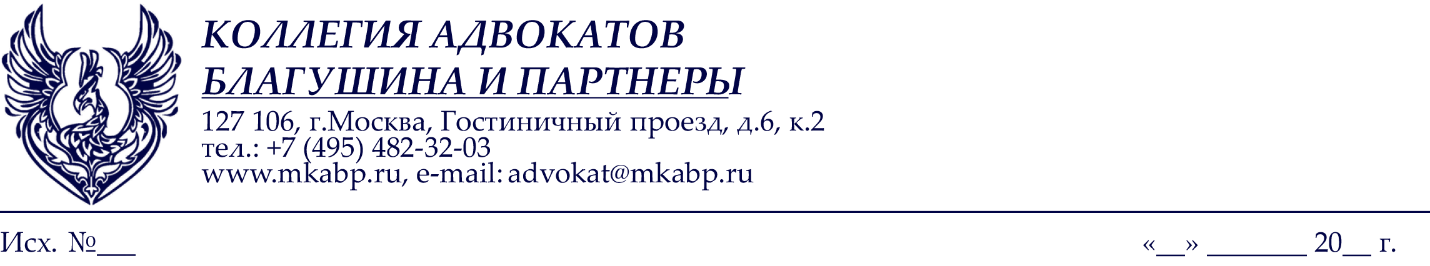 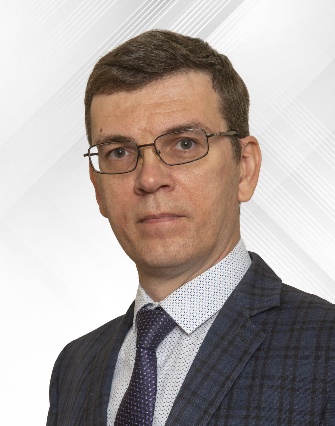 Ваулин Алексей ВикторовичАДВОКАТОБРАЗОВАНИЕСаратовская Государственная академия права СТАЖ27 лет1995 – 2016 г. прокуратура Саратовской области2017 г. - член коллегии адвокатов г. Саратова «Октябрьская»05.2019 г. - член Московской коллегии адвокатов «Благушина и партнеры»ПРОЕКТЫ•	Защита интересов клиентов по делам:- о мошенничестве в особо крупных размерах;- о взяточничестве; - о грабежах, разбоях и вымогательстве;- об убийствах и похищении человека;- о преступлениях против половой неприкосновенности;- о преступлениях в сфере экономической деятельности;- о преступлениях в области дорожного движения.•	Представление интересов потерпевших по уголовным делам, взыскание материального и морального вреда, причиненного преступлением;•	Защита и представление интересов организаций, предприятий и предприятий в правоохранительных органах, в налоговой инспекции, в государственных и муниципальных органах. Обжалование действий и бездействия надзирающих и контролирующих органов.•	Консультирование и ведение переговоров в целях предотвращения нарушений закона и привлечения к административной или уголовной ответственности. Взаимодействие со средствами массовой информации, освещение результатов работы и публичное обсуждение проблемных вопросом применения права      Регулярно повышает уровень квалификации и изучает: судебную практику и пленумы Верховного Суда РФ по уголовным и административным делам;постановления Конституционного Суда РФ по правовым вопросам;изменения в Российской законодательстве;участвует в научно-практических конференциях и семинарах в сфере юриспруденции по актуальным вопросам.КОНТАКТЫВаулин Алексей ВикторовичАДВОКАТОБРАЗОВАНИЕСаратовская Государственная академия права СТАЖ27 лет1995 – 2016 г. прокуратура Саратовской области2017 г. - член коллегии адвокатов г. Саратова «Октябрьская»05.2019 г. - член Московской коллегии адвокатов «Благушина и партнеры»ПРОЕКТЫ•	Защита интересов клиентов по делам:- о мошенничестве в особо крупных размерах;- о взяточничестве; - о грабежах, разбоях и вымогательстве;- об убийствах и похищении человека;- о преступлениях против половой неприкосновенности;- о преступлениях в сфере экономической деятельности;- о преступлениях в области дорожного движения.•	Представление интересов потерпевших по уголовным делам, взыскание материального и морального вреда, причиненного преступлением;•	Защита и представление интересов организаций, предприятий и предприятий в правоохранительных органах, в налоговой инспекции, в государственных и муниципальных органах. Обжалование действий и бездействия надзирающих и контролирующих органов.•	Консультирование и ведение переговоров в целях предотвращения нарушений закона и привлечения к административной или уголовной ответственности. Взаимодействие со средствами массовой информации, освещение результатов работы и публичное обсуждение проблемных вопросом применения права      Регулярно повышает уровень квалификации и изучает: судебную практику и пленумы Верховного Суда РФ по уголовным и административным делам;постановления Конституционного Суда РФ по правовым вопросам;изменения в Российской законодательстве;участвует в научно-практических конференциях и семинарах в сфере юриспруденции по актуальным вопросам.+7 903 328 45 82shotprok@mail.ruvaulin@mkabp.ru Ваулин Алексей ВикторовичАДВОКАТОБРАЗОВАНИЕСаратовская Государственная академия права СТАЖ27 лет1995 – 2016 г. прокуратура Саратовской области2017 г. - член коллегии адвокатов г. Саратова «Октябрьская»05.2019 г. - член Московской коллегии адвокатов «Благушина и партнеры»ПРОЕКТЫ•	Защита интересов клиентов по делам:- о мошенничестве в особо крупных размерах;- о взяточничестве; - о грабежах, разбоях и вымогательстве;- об убийствах и похищении человека;- о преступлениях против половой неприкосновенности;- о преступлениях в сфере экономической деятельности;- о преступлениях в области дорожного движения.•	Представление интересов потерпевших по уголовным делам, взыскание материального и морального вреда, причиненного преступлением;•	Защита и представление интересов организаций, предприятий и предприятий в правоохранительных органах, в налоговой инспекции, в государственных и муниципальных органах. Обжалование действий и бездействия надзирающих и контролирующих органов.•	Консультирование и ведение переговоров в целях предотвращения нарушений закона и привлечения к административной или уголовной ответственности. Взаимодействие со средствами массовой информации, освещение результатов работы и публичное обсуждение проблемных вопросом применения права      Регулярно повышает уровень квалификации и изучает: судебную практику и пленумы Верховного Суда РФ по уголовным и административным делам;постановления Конституционного Суда РФ по правовым вопросам;изменения в Российской законодательстве;участвует в научно-практических конференциях и семинарах в сфере юриспруденции по актуальным вопросам.СПЕЦИАЛИЗАЦИЯВаулин Алексей ВикторовичАДВОКАТОБРАЗОВАНИЕСаратовская Государственная академия права СТАЖ27 лет1995 – 2016 г. прокуратура Саратовской области2017 г. - член коллегии адвокатов г. Саратова «Октябрьская»05.2019 г. - член Московской коллегии адвокатов «Благушина и партнеры»ПРОЕКТЫ•	Защита интересов клиентов по делам:- о мошенничестве в особо крупных размерах;- о взяточничестве; - о грабежах, разбоях и вымогательстве;- об убийствах и похищении человека;- о преступлениях против половой неприкосновенности;- о преступлениях в сфере экономической деятельности;- о преступлениях в области дорожного движения.•	Представление интересов потерпевших по уголовным делам, взыскание материального и морального вреда, причиненного преступлением;•	Защита и представление интересов организаций, предприятий и предприятий в правоохранительных органах, в налоговой инспекции, в государственных и муниципальных органах. Обжалование действий и бездействия надзирающих и контролирующих органов.•	Консультирование и ведение переговоров в целях предотвращения нарушений закона и привлечения к административной или уголовной ответственности. Взаимодействие со средствами массовой информации, освещение результатов работы и публичное обсуждение проблемных вопросом применения права      Регулярно повышает уровень квалификации и изучает: судебную практику и пленумы Верховного Суда РФ по уголовным и административным делам;постановления Конституционного Суда РФ по правовым вопросам;изменения в Российской законодательстве;участвует в научно-практических конференциях и семинарах в сфере юриспруденции по актуальным вопросам.•Защита интересов клиента на всех стадиях уголовного судопроизводства;•Ведение сложных уголовных дел любых категорий;•	На стадии расследования;•	В суде;•	В апелляции и кассации;•	В Европейском суде;• Защита по административным делам.Ваулин Алексей ВикторовичАДВОКАТОБРАЗОВАНИЕСаратовская Государственная академия права СТАЖ27 лет1995 – 2016 г. прокуратура Саратовской области2017 г. - член коллегии адвокатов г. Саратова «Октябрьская»05.2019 г. - член Московской коллегии адвокатов «Благушина и партнеры»ПРОЕКТЫ•	Защита интересов клиентов по делам:- о мошенничестве в особо крупных размерах;- о взяточничестве; - о грабежах, разбоях и вымогательстве;- об убийствах и похищении человека;- о преступлениях против половой неприкосновенности;- о преступлениях в сфере экономической деятельности;- о преступлениях в области дорожного движения.•	Представление интересов потерпевших по уголовным делам, взыскание материального и морального вреда, причиненного преступлением;•	Защита и представление интересов организаций, предприятий и предприятий в правоохранительных органах, в налоговой инспекции, в государственных и муниципальных органах. Обжалование действий и бездействия надзирающих и контролирующих органов.•	Консультирование и ведение переговоров в целях предотвращения нарушений закона и привлечения к административной или уголовной ответственности. Взаимодействие со средствами массовой информации, освещение результатов работы и публичное обсуждение проблемных вопросом применения права      Регулярно повышает уровень квалификации и изучает: судебную практику и пленумы Верховного Суда РФ по уголовным и административным делам;постановления Конституционного Суда РФ по правовым вопросам;изменения в Российской законодательстве;участвует в научно-практических конференциях и семинарах в сфере юриспруденции по актуальным вопросам.